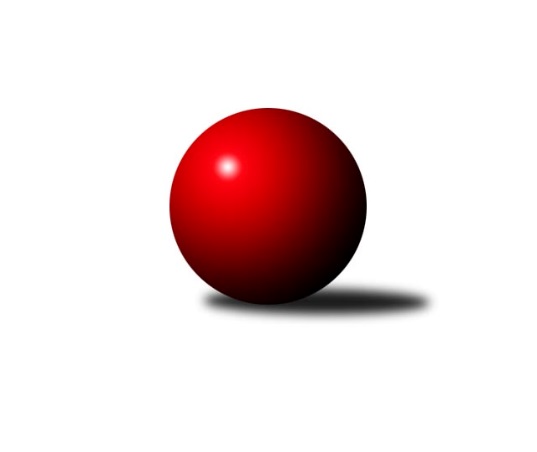 Č.21Ročník 2017/2018	16.7.2024 Mistrovství Prahy 1 2017/2018Statistika 21. kolaTabulka družstev:		družstvo	záp	výh	rem	proh	skore	sety	průměr	body	plné	dorážka	chyby	1.	TJ Praga Praha A	21	16	1	4	119.5 : 48.5 	(160.5 : 91.5)	2506	33	1720	787	34.5	2.	TJ Astra Zahradní Město A	21	13	2	6	102.0 : 66.0 	(141.0 : 111.0)	2471	28	1723	748	43.2	3.	KK Slavoj Praha C	21	13	1	7	105.5 : 62.5 	(147.0 : 105.0)	2504	27	1730	774	35.6	4.	SK Uhelné sklady Praha A	21	13	0	8	96.5 : 71.5 	(135.5 : 116.5)	2427	26	1705	722	44.2	5.	TJ Sokol Rudná A	21	13	0	8	93.0 : 75.0 	(126.5 : 125.5)	2430	26	1722	708	54.5	6.	KK Konstruktiva Praha  C	21	12	1	8	99.0 : 69.0 	(136.5 : 115.5)	2476	25	1713	763	37.3	7.	SK Meteor Praha A	21	12	1	8	88.0 : 80.0 	(131.0 : 121.0)	2373	25	1670	702	42	8.	VŠTJ FS Praha A	21	11	1	9	85.0 : 83.0 	(133.5 : 118.5)	2434	23	1698	736	43	9.	Sokol Kobylisy A	21	9	1	11	80.5 : 87.5 	(130.5 : 121.5)	2438	19	1699	738	45	10.	SK Sokol Žižkov Praha B	21	9	1	11	77.0 : 91.0 	(122.5 : 129.5)	2455	19	1712	743	40.8	11.	TJ Sokol Rudná B	21	7	0	14	65.5 : 102.5 	(106.0 : 146.0)	2383	14	1693	691	55.9	12.	PSK Union Praha B	21	6	0	15	61.5 : 106.5 	(106.0 : 146.0)	2357	12	1681	676	44.1	13.	SK Uhelné sklady Praha B	21	5	0	16	54.0 : 114.0 	(92.0 : 160.0)	2342	10	1651	692	45.9	14.	SK Sokol Žižkov Praha C	21	3	1	17	49.0 : 119.0 	(95.5 : 156.5)	2360	7	1655	704	51.8Tabulka doma:		družstvo	záp	výh	rem	proh	skore	sety	průměr	body	maximum	minimum	1.	TJ Praga Praha A	11	11	0	0	71.0 : 17.0 	(93.0 : 39.0)	2543	22	2592	2461	2.	SK Meteor Praha A	11	10	0	1	60.5 : 27.5 	(82.0 : 50.0)	2603	20	2670	2528	3.	KK Slavoj Praha C	11	9	1	1	63.0 : 25.0 	(84.5 : 47.5)	2633	19	2739	2503	4.	SK Uhelné sklady Praha A	10	9	0	1	54.0 : 26.0 	(75.0 : 45.0)	2400	18	2489	2318	5.	KK Konstruktiva Praha  C	11	9	0	2	66.0 : 22.0 	(88.0 : 44.0)	2603	18	2652	2496	6.	VŠTJ FS Praha A	10	8	1	1	53.0 : 27.0 	(74.5 : 45.5)	2564	17	2609	2534	7.	TJ Astra Zahradní Město A	11	7	2	2	57.0 : 31.0 	(77.5 : 54.5)	2489	16	2573	2425	8.	TJ Sokol Rudná A	11	8	0	3	52.0 : 36.0 	(67.0 : 65.0)	2391	16	2503	2225	9.	Sokol Kobylisy A	10	7	1	2	47.0 : 33.0 	(73.5 : 46.5)	2346	15	2426	2263	10.	PSK Union Praha B	10	6	0	4	43.5 : 36.5 	(65.0 : 55.0)	2381	12	2469	2326	11.	SK Sokol Žižkov Praha B	10	6	0	4	43.0 : 37.0 	(62.0 : 58.0)	2528	12	2650	2472	12.	TJ Sokol Rudná B	10	6	0	4	42.5 : 37.5 	(61.0 : 59.0)	2348	12	2426	2256	13.	SK Uhelné sklady Praha B	10	5	0	5	37.5 : 42.5 	(53.5 : 66.5)	2381	10	2490	2291	14.	SK Sokol Žižkov Praha C	11	3	0	8	33.0 : 55.0 	(55.0 : 77.0)	2456	6	2585	2316Tabulka venku:		družstvo	záp	výh	rem	proh	skore	sety	průměr	body	maximum	minimum	1.	TJ Astra Zahradní Město A	10	6	0	4	45.0 : 35.0 	(63.5 : 56.5)	2468	12	2611	2321	2.	TJ Praga Praha A	10	5	1	4	48.5 : 31.5 	(67.5 : 52.5)	2502	11	2686	2417	3.	TJ Sokol Rudná A	10	5	0	5	41.0 : 39.0 	(59.5 : 60.5)	2431	10	2609	2254	4.	KK Slavoj Praha C	10	4	0	6	42.5 : 37.5 	(62.5 : 57.5)	2500	8	2643	2394	5.	SK Uhelné sklady Praha A	11	4	0	7	42.5 : 45.5 	(60.5 : 71.5)	2434	8	2606	2278	6.	KK Konstruktiva Praha  C	10	3	1	6	33.0 : 47.0 	(48.5 : 71.5)	2462	7	2734	2314	7.	SK Sokol Žižkov Praha B	11	3	1	7	34.0 : 54.0 	(60.5 : 71.5)	2457	7	2554	2332	8.	VŠTJ FS Praha A	11	3	0	8	32.0 : 56.0 	(59.0 : 73.0)	2436	6	2576	2282	9.	SK Meteor Praha A	10	2	1	7	27.5 : 52.5 	(49.0 : 71.0)	2344	5	2474	2237	10.	Sokol Kobylisy A	11	2	0	9	33.5 : 54.5 	(57.0 : 75.0)	2449	4	2588	2263	11.	TJ Sokol Rudná B	11	1	0	10	23.0 : 65.0 	(45.0 : 87.0)	2377	2	2592	2260	12.	SK Sokol Žižkov Praha C	10	0	1	9	16.0 : 64.0 	(40.5 : 79.5)	2360	1	2586	2130	13.	PSK Union Praha B	11	0	0	11	18.0 : 70.0 	(41.0 : 91.0)	2355	0	2556	2254	14.	SK Uhelné sklady Praha B	11	0	0	11	16.5 : 71.5 	(38.5 : 93.5)	2345	0	2482	2098Tabulka podzimní části:		družstvo	záp	výh	rem	proh	skore	sety	průměr	body	doma	venku	1.	KK Slavoj Praha C	13	10	0	3	70.0 : 34.0 	(95.0 : 61.0)	2525	20 	6 	0 	0 	4 	0 	3	2.	TJ Praga Praha A	13	9	1	3	69.5 : 34.5 	(99.0 : 57.0)	2497	19 	7 	0 	0 	2 	1 	3	3.	TJ Astra Zahradní Město A	13	9	1	3	67.5 : 36.5 	(87.0 : 69.0)	2483	19 	5 	1 	0 	4 	0 	3	4.	TJ Sokol Rudná A	13	8	0	5	59.0 : 45.0 	(80.0 : 76.0)	2426	16 	5 	0 	2 	3 	0 	3	5.	VŠTJ FS Praha A	13	7	1	5	53.0 : 51.0 	(83.0 : 73.0)	2423	15 	5 	1 	1 	2 	0 	4	6.	SK Meteor Praha A	13	7	1	5	53.0 : 51.0 	(75.0 : 81.0)	2389	15 	6 	0 	1 	1 	1 	4	7.	SK Uhelné sklady Praha A	13	7	0	6	54.5 : 49.5 	(82.0 : 74.0)	2416	14 	6 	0 	1 	1 	0 	5	8.	KK Konstruktiva Praha  C	13	6	1	6	55.0 : 49.0 	(76.0 : 80.0)	2462	13 	4 	0 	2 	2 	1 	4	9.	Sokol Kobylisy A	13	6	1	6	52.5 : 51.5 	(82.5 : 73.5)	2401	13 	6 	1 	0 	0 	0 	6	10.	SK Sokol Žižkov Praha B	13	6	0	7	49.0 : 55.0 	(79.5 : 76.5)	2447	12 	4 	0 	2 	2 	0 	5	11.	PSK Union Praha B	13	5	0	8	44.5 : 59.5 	(70.0 : 86.0)	2378	10 	5 	0 	1 	0 	0 	7	12.	TJ Sokol Rudná B	13	4	0	9	38.5 : 65.5 	(68.5 : 87.5)	2369	8 	3 	0 	3 	1 	0 	6	13.	SK Uhelné sklady Praha B	13	2	0	11	32.0 : 72.0 	(57.5 : 98.5)	2369	4 	2 	0 	5 	0 	0 	6	14.	SK Sokol Žižkov Praha C	13	2	0	11	30.0 : 74.0 	(57.0 : 99.0)	2340	4 	2 	0 	4 	0 	0 	7Tabulka jarní části:		družstvo	záp	výh	rem	proh	skore	sety	průměr	body	doma	venku	1.	TJ Praga Praha A	8	7	0	1	50.0 : 14.0 	(61.5 : 34.5)	2525	14 	4 	0 	0 	3 	0 	1 	2.	KK Konstruktiva Praha  C	8	6	0	2	44.0 : 20.0 	(60.5 : 35.5)	2533	12 	5 	0 	0 	1 	0 	2 	3.	SK Uhelné sklady Praha A	8	6	0	2	42.0 : 22.0 	(53.5 : 42.5)	2427	12 	3 	0 	0 	3 	0 	2 	4.	SK Meteor Praha A	8	5	0	3	35.0 : 29.0 	(56.0 : 40.0)	2392	10 	4 	0 	0 	1 	0 	3 	5.	TJ Sokol Rudná A	8	5	0	3	34.0 : 30.0 	(46.5 : 49.5)	2416	10 	3 	0 	1 	2 	0 	2 	6.	TJ Astra Zahradní Město A	8	4	1	3	34.5 : 29.5 	(54.0 : 42.0)	2478	9 	2 	1 	2 	2 	0 	1 	7.	VŠTJ FS Praha A	8	4	0	4	32.0 : 32.0 	(50.5 : 45.5)	2448	8 	3 	0 	0 	1 	0 	4 	8.	KK Slavoj Praha C	8	3	1	4	35.5 : 28.5 	(52.0 : 44.0)	2512	7 	3 	1 	1 	0 	0 	3 	9.	SK Sokol Žižkov Praha B	8	3	1	4	28.0 : 36.0 	(43.0 : 53.0)	2504	7 	2 	0 	2 	1 	1 	2 	10.	Sokol Kobylisy A	8	3	0	5	28.0 : 36.0 	(48.0 : 48.0)	2443	6 	1 	0 	2 	2 	0 	3 	11.	TJ Sokol Rudná B	8	3	0	5	27.0 : 37.0 	(37.5 : 58.5)	2378	6 	3 	0 	1 	0 	0 	4 	12.	SK Uhelné sklady Praha B	8	3	0	5	22.0 : 42.0 	(34.5 : 61.5)	2316	6 	3 	0 	0 	0 	0 	5 	13.	SK Sokol Žižkov Praha C	8	1	1	6	19.0 : 45.0 	(38.5 : 57.5)	2417	3 	1 	0 	4 	0 	1 	2 	14.	PSK Union Praha B	8	1	0	7	17.0 : 47.0 	(36.0 : 60.0)	2385	2 	1 	0 	3 	0 	0 	4 Zisk bodů pro družstvo:		jméno hráče	družstvo	body	zápasy	v %	dílčí body	sety	v %	1.	Rostislav Kašpar 	TJ Praga Praha A 	18	/	20	(90%)	31	/	40	(78%)	2.	Miroslav Plachý 	SK Uhelné sklady Praha A 	18	/	20	(90%)	30.5	/	40	(76%)	3.	Jindřich Valo 	KK Slavoj Praha C 	17	/	20	(85%)	30.5	/	40	(76%)	4.	Stanislav st. Březina 	KK Slavoj Praha C 	16.5	/	20	(83%)	29	/	40	(73%)	5.	Petr Tepličanec 	KK Konstruktiva Praha  C 	16	/	18	(89%)	27	/	36	(75%)	6.	Jan Barchánek 	KK Konstruktiva Praha  C 	16	/	19	(84%)	28	/	38	(74%)	7.	Pavel Červinka 	Sokol Kobylisy A 	15.5	/	21	(74%)	28	/	42	(67%)	8.	Milan Komorník 	TJ Praga Praha A 	14	/	17	(82%)	24	/	34	(71%)	9.	Adam Vejvoda 	VŠTJ FS Praha A 	14	/	19	(74%)	28	/	38	(74%)	10.	Jiří Spěváček 	TJ Sokol Rudná A 	14	/	19	(74%)	22.5	/	38	(59%)	11.	Karel Mašek 	Sokol Kobylisy A 	14	/	20	(70%)	27.5	/	40	(69%)	12.	Jaroslav Kourek 	TJ Praga Praha A 	13.5	/	17	(79%)	23	/	34	(68%)	13.	Josef Tesař 	SK Meteor Praha A 	13.5	/	19	(71%)	28	/	38	(74%)	14.	Pavel Jahelka 	VŠTJ FS Praha A 	13	/	18	(72%)	24.5	/	36	(68%)	15.	Martin Lukáš 	SK Sokol Žižkov Praha B 	13	/	18	(72%)	23	/	36	(64%)	16.	Antonin Knobloch 	SK Uhelné sklady Praha A 	13	/	20	(65%)	25	/	40	(63%)	17.	Lubomír Chudoba 	Sokol Kobylisy A 	13	/	21	(62%)	27	/	42	(64%)	18.	Karel Sedláček 	PSK Union Praha B 	12.5	/	21	(60%)	21	/	42	(50%)	19.	Stanislav ml. Březina ml.	KK Slavoj Praha C 	12	/	16	(75%)	19	/	32	(59%)	20.	Marek Šveda 	TJ Astra Zahradní Město A 	12	/	17	(71%)	21.5	/	34	(63%)	21.	Pavel Váňa 	SK Sokol Žižkov Praha C 	12	/	19	(63%)	23	/	38	(61%)	22.	Zdeněk Barcal 	SK Meteor Praha A 	12	/	20	(60%)	23.5	/	40	(59%)	23.	Pavel Strnad 	TJ Sokol Rudná A 	12	/	21	(57%)	26	/	42	(62%)	24.	Radek Fiala 	TJ Astra Zahradní Město A 	12	/	21	(57%)	21	/	42	(50%)	25.	Vlastimil Bachor 	TJ Sokol Rudná A 	11	/	17	(65%)	20	/	34	(59%)	26.	Pavel Moravec 	PSK Union Praha B 	11	/	17	(65%)	18.5	/	34	(54%)	27.	Miloslav Všetečka 	SK Sokol Žižkov Praha B 	11	/	18	(61%)	22	/	36	(61%)	28.	Petr Beneda 	KK Slavoj Praha C 	11	/	18	(61%)	21.5	/	36	(60%)	29.	Tomáš Hroza 	TJ Astra Zahradní Město A 	11	/	19	(58%)	22	/	38	(58%)	30.	Anna Sailerová 	SK Sokol Žižkov Praha B 	11	/	19	(58%)	22	/	38	(58%)	31.	Radek Machulka 	TJ Sokol Rudná B 	10.5	/	17	(62%)	17	/	34	(50%)	32.	Pavel Černý 	SK Uhelné sklady Praha B 	10.5	/	21	(50%)	22	/	42	(52%)	33.	Michal Bartoš 	TJ Praga Praha A 	10	/	15	(67%)	17.5	/	30	(58%)	34.	Tomáš Dvořák 	SK Uhelné sklady Praha A 	10	/	16	(63%)	19	/	32	(59%)	35.	Karel Hybš 	KK Konstruktiva Praha  C 	10	/	16	(63%)	19	/	32	(59%)	36.	Petr Kašpar 	TJ Praga Praha A 	10	/	17	(59%)	18	/	34	(53%)	37.	Jindra Pokorná 	SK Meteor Praha A 	10	/	18	(56%)	22	/	36	(61%)	38.	Jaroslav Žítek 	Sokol Kobylisy A 	10	/	18	(56%)	20.5	/	36	(57%)	39.	Pavel Janoušek 	TJ Praga Praha A 	10	/	19	(53%)	23.5	/	38	(62%)	40.	David Kašpar 	TJ Praga Praha A 	10	/	20	(50%)	22.5	/	40	(56%)	41.	Hana Křemenová 	SK Sokol Žižkov Praha C 	10	/	20	(50%)	18	/	40	(45%)	42.	Jaroslav Dryák 	TJ Astra Zahradní Město A 	10	/	21	(48%)	22	/	42	(52%)	43.	Jiří Piskáček 	VŠTJ FS Praha A 	9	/	16	(56%)	19	/	32	(59%)	44.	Tomáš Keller 	TJ Sokol Rudná B 	9	/	17	(53%)	18.5	/	34	(54%)	45.	Michal Ostatnický 	KK Konstruktiva Praha  C 	9	/	17	(53%)	17.5	/	34	(51%)	46.	Martin Novák 	SK Uhelné sklady Praha A 	9	/	18	(50%)	17	/	36	(47%)	47.	Josef Kučera 	SK Meteor Praha A 	9	/	18	(50%)	16.5	/	36	(46%)	48.	Milan Vejvoda 	VŠTJ FS Praha A 	9	/	20	(45%)	19.5	/	40	(49%)	49.	Daniel Veselý 	TJ Astra Zahradní Město A 	9	/	21	(43%)	23	/	42	(55%)	50.	Vladimír Vošický 	SK Meteor Praha A 	8.5	/	14	(61%)	16	/	28	(57%)	51.	Zbyněk Sedlák 	SK Uhelné sklady Praha A 	8.5	/	20	(43%)	20.5	/	40	(51%)	52.	Vlastimil Bočánek 	SK Uhelné sklady Praha B 	8	/	9	(89%)	11.5	/	18	(64%)	53.	Tomáš Kazimour 	SK Sokol Žižkov Praha C 	8	/	15	(53%)	18.5	/	30	(62%)	54.	Miroslav Klement 	KK Konstruktiva Praha  C 	8	/	16	(50%)	13	/	32	(41%)	55.	Petr Barchánek 	KK Konstruktiva Praha  C 	8	/	18	(44%)	16.5	/	36	(46%)	56.	Josef Jurášek 	SK Meteor Praha A 	8	/	18	(44%)	13.5	/	36	(38%)	57.	Miroslav Kýhos 	TJ Sokol Rudná B 	8	/	18	(44%)	13.5	/	36	(38%)	58.	Samuel Fujko 	KK Konstruktiva Praha  C 	8	/	18	(44%)	13	/	36	(36%)	59.	Jaromír Bok 	TJ Sokol Rudná A 	8	/	19	(42%)	20	/	38	(53%)	60.	Jan Neckář 	SK Sokol Žižkov Praha B 	8	/	20	(40%)	16	/	40	(40%)	61.	Petr Šťastný 	KK Slavoj Praha C 	7	/	16	(44%)	12	/	32	(38%)	62.	Zdeněk Mora 	TJ Sokol Rudná A 	7	/	16	(44%)	10.5	/	32	(33%)	63.	Miroslav Míchal 	SK Uhelné sklady Praha B 	7	/	17	(41%)	14	/	34	(41%)	64.	Petra Koščová 	TJ Sokol Rudná B 	6.5	/	15	(43%)	15	/	30	(50%)	65.	Peter Koščo 	TJ Sokol Rudná B 	6.5	/	18	(36%)	13	/	36	(36%)	66.	Roman Tumpach 	SK Uhelné sklady Praha B 	6.5	/	21	(31%)	14.5	/	42	(35%)	67.	Radovan Šimůnek 	TJ Astra Zahradní Město A 	6	/	6	(100%)	6	/	12	(50%)	68.	Pavlína Kašparová 	PSK Union Praha B 	6	/	16	(38%)	14.5	/	32	(45%)	69.	Miroslav Kochánek 	VŠTJ FS Praha A 	6	/	16	(38%)	14	/	32	(44%)	70.	Petr Moravec 	PSK Union Praha B 	6	/	17	(35%)	12	/	34	(35%)	71.	Jarmila Fremrová 	PSK Union Praha B 	6	/	19	(32%)	17	/	38	(45%)	72.	Josef Gebr 	SK Sokol Žižkov Praha B 	6	/	20	(30%)	16.5	/	40	(41%)	73.	Adam Rajnoch 	SK Uhelné sklady Praha B 	6	/	20	(30%)	11	/	40	(28%)	74.	Vojtěch Vojtíšek 	Sokol Kobylisy A 	5	/	7	(71%)	12	/	14	(86%)	75.	Vladislav Škrabal 	SK Sokol Žižkov Praha C 	5	/	7	(71%)	10	/	14	(71%)	76.	Pavel Kasal 	TJ Sokol Rudná B 	5	/	9	(56%)	10	/	18	(56%)	77.	Petr Zelenka 	TJ Sokol Rudná A 	5	/	10	(50%)	9.5	/	20	(48%)	78.	Jan Hloušek 	SK Uhelné sklady Praha A 	5	/	14	(36%)	9.5	/	28	(34%)	79.	Petr Pavlík 	KK Slavoj Praha C 	4	/	5	(80%)	9	/	10	(90%)	80.	Petra Sedláčková 	KK Slavoj Praha C 	4	/	12	(33%)	12	/	24	(50%)	81.	Daniel Prošek 	KK Slavoj Praha C 	4	/	13	(31%)	8	/	26	(31%)	82.	Josef Mach 	PSK Union Praha B 	4	/	14	(29%)	11	/	28	(39%)	83.	Bohumil Bazika 	SK Uhelné sklady Praha A 	4	/	14	(29%)	9	/	28	(32%)	84.	Jan Knyttl 	VŠTJ FS Praha A 	4	/	15	(27%)	9	/	30	(30%)	85.	Martin Machulka 	TJ Sokol Rudná B 	4	/	16	(25%)	13	/	32	(41%)	86.	Pavel Kantner 	PSK Union Praha B 	4	/	20	(20%)	12	/	40	(30%)	87.	Marek Sedlák 	TJ Astra Zahradní Město A 	3	/	3	(100%)	6	/	6	(100%)	88.	Vojtěch Kostelecký 	TJ Astra Zahradní Město A 	3	/	3	(100%)	6	/	6	(100%)	89.	Lukáš Vacek 	SK Sokol Žižkov Praha C 	3	/	3	(100%)	5	/	6	(83%)	90.	Jiří Škoda 	VŠTJ FS Praha A 	3	/	6	(50%)	7	/	12	(58%)	91.	Karel Bubeníček 	SK Sokol Žižkov Praha B 	3	/	16	(19%)	9.5	/	32	(30%)	92.	Jarmila Zimáková 	TJ Sokol Rudná A 	2	/	2	(100%)	4	/	4	(100%)	93.	Dana Školová 	SK Uhelné sklady Praha B 	2	/	2	(100%)	3	/	4	(75%)	94.	František Rusin 	TJ Astra Zahradní Město A 	2	/	2	(100%)	2	/	4	(50%)	95.	Jakub Vodička 	TJ Astra Zahradní Město A 	2	/	3	(67%)	4	/	6	(67%)	96.	Karel Novotný 	TJ Sokol Rudná A 	2	/	5	(40%)	4	/	10	(40%)	97.	Martin Berezněv 	TJ Sokol Rudná A 	2	/	6	(33%)	3	/	12	(25%)	98.	Bohumil Strnad 	SK Sokol Žižkov Praha C 	2	/	7	(29%)	7	/	14	(50%)	99.	Jan Mařánek 	TJ Sokol Rudná A 	2	/	9	(22%)	4	/	18	(22%)	100.	Adam Lesák 	TJ Sokol Rudná B 	2	/	14	(14%)	5	/	28	(18%)	101.	Petr Opatovský 	SK Sokol Žižkov Praha C 	2	/	14	(14%)	4	/	28	(14%)	102.	Přemysl Šámal 	SK Meteor Praha A 	2	/	15	(13%)	8.5	/	30	(28%)	103.	Jiří Mudra 	SK Uhelné sklady Praha B 	2	/	16	(13%)	8	/	32	(25%)	104.	Vladimír Kohout 	Sokol Kobylisy A 	2	/	19	(11%)	6.5	/	38	(17%)	105.	Daniel Volf 	TJ Astra Zahradní Město A 	1	/	1	(100%)	2	/	2	(100%)	106.	Luboš Kocmich 	VŠTJ FS Praha A 	1	/	1	(100%)	2	/	2	(100%)	107.	Miloslav Dušek 	SK Uhelné sklady Praha A 	1	/	1	(100%)	2	/	2	(100%)	108.	Libor Novák 	SK Uhelné sklady Praha A 	1	/	1	(100%)	2	/	2	(100%)	109.	Ludmila Erbanová 	TJ Sokol Rudná A 	1	/	1	(100%)	2	/	2	(100%)	110.	Petr Seidl 	TJ Astra Zahradní Město A 	1	/	1	(100%)	2	/	2	(100%)	111.	Josef Dvořák 	KK Slavoj Praha C 	1	/	1	(100%)	2	/	2	(100%)	112.	Jana Dušková 	SK Uhelné sklady Praha A 	1	/	1	(100%)	1	/	2	(50%)	113.	Evžen Valtr 	KK Slavoj Praha C 	1	/	1	(100%)	1	/	2	(50%)	114.	Karel Kohout 	TJ Sokol Rudná A 	1	/	1	(100%)	1	/	2	(50%)	115.	Tomáš Kudwes 	TJ Astra Zahradní Město A 	1	/	2	(50%)	1	/	4	(25%)	116.	Lenka Špačková 	SK Sokol Žižkov Praha B 	1	/	3	(33%)	3.5	/	6	(58%)	117.	Tomáš Kuneš 	VŠTJ FS Praha A 	1	/	4	(25%)	2.5	/	8	(31%)	118.	Tomáš Doležal 	TJ Astra Zahradní Město A 	1	/	4	(25%)	2.5	/	8	(31%)	119.	Markéta Míchalová 	SK Uhelné sklady Praha B 	1	/	5	(20%)	4	/	10	(40%)	120.	Martin Tožička 	SK Sokol Žižkov Praha C 	1	/	6	(17%)	4	/	12	(33%)	121.	Jiří Váňa 	SK Sokol Žižkov Praha C 	1	/	6	(17%)	2	/	12	(17%)	122.	Petr Míchal 	SK Uhelné sklady Praha B 	1	/	13	(8%)	4	/	26	(15%)	123.	Ladislav Kroužel 	Sokol Kobylisy A 	1	/	17	(6%)	7	/	34	(21%)	124.	Milan Dvořák 	TJ Sokol Rudná B 	0	/	1	(0%)	1	/	2	(50%)	125.	Martin Kovář 	TJ Praga Praha A 	0	/	1	(0%)	1	/	2	(50%)	126.	Jakub Wrzecionko 	KK Konstruktiva Praha  C 	0	/	1	(0%)	0.5	/	2	(25%)	127.	Martin Povolný 	SK Meteor Praha A 	0	/	1	(0%)	0	/	2	(0%)	128.	Tomáš Turnský 	TJ Astra Zahradní Město A 	0	/	1	(0%)	0	/	2	(0%)	129.	Jiří Zdráhal 	TJ Sokol Rudná B 	0	/	1	(0%)	0	/	2	(0%)	130.	Stanislava Sábová 	SK Uhelné sklady Praha A 	0	/	1	(0%)	0	/	2	(0%)	131.	Roman Mrvík 	TJ Astra Zahradní Město A 	0	/	1	(0%)	0	/	2	(0%)	132.	Petr Štěrba 	SK Sokol Žižkov Praha B 	0	/	1	(0%)	0	/	2	(0%)	133.	Libor Povýšil 	SK Uhelné sklady Praha B 	0	/	1	(0%)	0	/	2	(0%)	134.	Zdeněk Fůra 	Sokol Kobylisy A 	0	/	2	(0%)	1	/	4	(25%)	135.	Jiří Novotný 	SK Meteor Praha A 	0	/	2	(0%)	1	/	4	(25%)	136.	Václav Bouchal 	PSK Union Praha B 	0	/	2	(0%)	0	/	4	(0%)	137.	Václav Žďárek 	SK Sokol Žižkov Praha C 	0	/	2	(0%)	0	/	4	(0%)	138.	Zbyněk Lébl 	KK Konstruktiva Praha  C 	0	/	3	(0%)	2	/	6	(33%)	139.	Evžen Bartaloš 	SK Sokol Žižkov Praha B 	0	/	3	(0%)	1	/	6	(17%)	140.	Boris Búrik 	KK Slavoj Praha C 	0	/	4	(0%)	3	/	8	(38%)	141.	Michal Truksa 	SK Sokol Žižkov Praha B 	0	/	4	(0%)	3	/	8	(38%)	142.	David Knoll 	VŠTJ FS Praha A 	0	/	5	(0%)	2	/	10	(20%)	143.	Jaroslav Hron 	SK Sokol Žižkov Praha C 	0	/	6	(0%)	0	/	12	(0%)	144.	Tomáš Pokorný 	SK Sokol Žižkov Praha C 	0	/	19	(0%)	4	/	38	(11%)Průměry na kuželnách:		kuželna	průměr	plné	dorážka	chyby	výkon na hráče	1.	SK Žižkov Praha, 3-4	2551	1755	795	39.6	(425.3)	2.	Konstruktiva, 1-4	2541	1759	782	39.7	(423.7)	3.	Meteor, 1-2	2541	1747	793	35.4	(423.5)	4.	KK Slavia Praha, 1-4	2512	1747	765	45.5	(418.7)	5.	Karlov, 1-2	2463	1733	729	48.0	(410.5)	6.	Zahr. Město, 1-2	2457	1716	741	42.9	(409.6)	7.	Zvon, 1-2	2373	1658	715	43.7	(395.7)	8.	TJ Sokol Rudná, 1-2	2365	1670	694	55.8	(394.2)	9.	PSK Union Praha, 1-4	2360	1647	713	35.3	(393.4)	10.	Kobylisy, 1-2	2322	1636	685	47.6	(387.0)Nejlepší výkony na kuželnách:SK Žižkov Praha, 3-4KK Slavoj Praha C	2739	16. kolo	Jan Barchánek 	KK Konstruktiva Praha  C	506	18. koloKK Slavoj Praha C	2696	18. kolo	Adam Vejvoda 	VŠTJ FS Praha A	493	19. koloKK Slavoj Praha C	2691	13. kolo	Stanislav ml. Březina ml.	KK Slavoj Praha C	493	13. koloKK Slavoj Praha C	2676	21. kolo	Jiří Piskáček 	VŠTJ FS Praha A	492	14. koloKK Slavoj Praha C	2662	6. kolo	Petr Pavlík 	KK Slavoj Praha C	488	16. koloKK Slavoj Praha C	2649	20. kolo	Petra Sedláčková 	KK Slavoj Praha C	488	4. koloKK Konstruktiva Praha  C	2636	18. kolo	Jindřich Valo 	KK Slavoj Praha C	486	9. koloKK Slavoj Praha C	2631	4. kolo	Petr Pavlík 	KK Slavoj Praha C	485	21. koloTJ Praga Praha A	2619	4. kolo	Stanislav st. Březina 	KK Slavoj Praha C	484	6. koloVŠTJ FS Praha A	2609	5. kolo	Adam Vejvoda 	VŠTJ FS Praha A	483	1. koloKonstruktiva, 1-4KK Konstruktiva Praha  C	2652	14. kolo	Petr Tepličanec 	KK Konstruktiva Praha  C	481	14. koloKK Konstruktiva Praha  C	2652	11. kolo	Pavel Strnad 	TJ Sokol Rudná A	481	13. koloKK Konstruktiva Praha  C	2642	15. kolo	Jiří Spěváček 	TJ Sokol Rudná A	480	13. koloKK Konstruktiva Praha  C	2633	17. kolo	Jan Barchánek 	KK Konstruktiva Praha  C	476	19. koloKK Konstruktiva Praha  C	2612	5. kolo	Michal Ostatnický 	KK Konstruktiva Praha  C	475	17. koloTJ Sokol Rudná A	2609	13. kolo	Petr Tepličanec 	KK Konstruktiva Praha  C	473	21. koloKK Konstruktiva Praha  C	2605	21. kolo	Michal Ostatnický 	KK Konstruktiva Praha  C	469	15. koloKK Konstruktiva Praha  C	2595	19. kolo	Petr Tepličanec 	KK Konstruktiva Praha  C	469	11. koloKK Konstruktiva Praha  C	2589	13. kolo	Karel Hybš 	KK Konstruktiva Praha  C	466	9. koloKK Konstruktiva Praha  C	2582	9. kolo	Vojtěch Vojtíšek 	Sokol Kobylisy A	465	21. koloMeteor, 1-2KK Konstruktiva Praha  C	2734	12. kolo	Petr Tepličanec 	KK Konstruktiva Praha  C	505	12. koloSK Meteor Praha A	2670	12. kolo	Josef Tesař 	SK Meteor Praha A	503	10. koloSK Meteor Praha A	2632	19. kolo	Michal Ostatnický 	KK Konstruktiva Praha  C	497	12. koloSK Meteor Praha A	2623	21. kolo	Josef Tesař 	SK Meteor Praha A	492	7. koloSK Meteor Praha A	2622	9. kolo	Jan Barchánek 	KK Konstruktiva Praha  C	485	12. koloSK Meteor Praha A	2614	7. kolo	Pavel Červinka 	Sokol Kobylisy A	477	5. koloSK Meteor Praha A	2608	17. kolo	Josef Kučera 	SK Meteor Praha A	477	12. koloSK Uhelné sklady Praha A	2604	7. kolo	Vladimír Vošický 	SK Meteor Praha A	474	21. koloSK Meteor Praha A	2596	15. kolo	Josef Tesař 	SK Meteor Praha A	471	19. koloSK Meteor Praha A	2595	10. kolo	Stanislav st. Březina 	KK Slavoj Praha C	471	15. koloKK Slavia Praha, 1-4TJ Praga Praha A	2686	16. kolo	Stanislav st. Březina 	KK Slavoj Praha C	515	8. koloSK Sokol Žižkov Praha B	2650	12. kolo	Michal Ostatnický 	KK Konstruktiva Praha  C	492	4. koloKK Slavoj Praha C	2643	8. kolo	Petr Tepličanec 	KK Konstruktiva Praha  C	488	4. koloKK Konstruktiva Praha  C	2624	4. kolo	Miloslav Všetečka 	SK Sokol Žižkov Praha B	487	12. koloTJ Astra Zahradní Město A	2611	4. kolo	Vojtěch Vojtíšek 	Sokol Kobylisy A	485	14. koloSK Uhelné sklady Praha A	2606	18. kolo	Anna Sailerová 	SK Sokol Žižkov Praha B	485	18. koloTJ Sokol Rudná B	2592	9. kolo	Jan Barchánek 	KK Konstruktiva Praha  C	483	2. koloSokol Kobylisy A	2588	14. kolo	Petr Kašpar 	TJ Praga Praha A	479	16. koloSK Sokol Žižkov Praha C	2585	7. kolo	Pavel Váňa 	SK Sokol Žižkov Praha C	477	7. koloKK Slavoj Praha C	2559	7. kolo	Milan Komorník 	TJ Praga Praha A	474	16. koloKarlov, 1-2TJ Praga Praha A	2592	15. kolo	Marek Šveda 	TJ Astra Zahradní Město A	485	15. koloTJ Praga Praha A	2585	19. kolo	Stanislav st. Březina 	KK Slavoj Praha C	467	17. koloTJ Praga Praha A	2573	11. kolo	Milan Komorník 	TJ Praga Praha A	465	21. koloTJ Praga Praha A	2562	13. kolo	Rostislav Kašpar 	TJ Praga Praha A	457	13. koloTJ Praga Praha A	2562	3. kolo	Rostislav Kašpar 	TJ Praga Praha A	457	9. koloTJ Praga Praha A	2555	1. kolo	Jaroslav Kourek 	TJ Praga Praha A	457	13. koloTJ Praga Praha A	2550	21. kolo	Rostislav Kašpar 	TJ Praga Praha A	455	11. koloTJ Praga Praha A	2547	17. kolo	Rostislav Kašpar 	TJ Praga Praha A	454	7. koloTJ Astra Zahradní Město A	2508	15. kolo	Milan Komorník 	TJ Praga Praha A	451	15. koloTJ Praga Praha A	2499	7. kolo	David Kašpar 	TJ Praga Praha A	449	15. koloZahr. Město, 1-2TJ Astra Zahradní Město A	2573	21. kolo	Michal Ostatnický 	KK Konstruktiva Praha  C	467	16. koloTJ Sokol Rudná A	2533	14. kolo	Radek Fiala 	TJ Astra Zahradní Město A	465	21. koloTJ Astra Zahradní Město A	2531	11. kolo	Radek Machulka 	TJ Sokol Rudná B	463	21. koloTJ Astra Zahradní Město A	2528	14. kolo	Jiří Spěváček 	TJ Sokol Rudná A	463	14. koloTJ Astra Zahradní Město A	2514	7. kolo	Zdeněk Barcal 	SK Meteor Praha A	458	13. koloKK Konstruktiva Praha  C	2513	16. kolo	Karel Mašek 	Sokol Kobylisy A	457	9. koloTJ Astra Zahradní Město A	2492	9. kolo	Radek Fiala 	TJ Astra Zahradní Město A	456	7. koloSK Sokol Žižkov Praha B	2491	17. kolo	Marek Šveda 	TJ Astra Zahradní Město A	455	11. koloTJ Astra Zahradní Město A	2483	13. kolo	Pavel Strnad 	TJ Sokol Rudná A	455	14. koloTJ Astra Zahradní Město A	2476	17. kolo	Marek Šveda 	TJ Astra Zahradní Město A	454	14. koloZvon, 1-2SK Uhelné sklady Praha B	2490	10. kolo	Miroslav Plachý 	SK Uhelné sklady Praha A	482	17. koloSK Uhelné sklady Praha A	2489	17. kolo	Pavel Červinka 	Sokol Kobylisy A	474	3. koloKK Slavoj Praha C	2476	12. kolo	Pavel Černý 	SK Uhelné sklady Praha B	466	10. koloTJ Praga Praha A	2475	8. kolo	Miroslav Plachý 	SK Uhelné sklady Praha A	464	12. koloSK Uhelné sklady Praha A	2465	4. kolo	Stanislav ml. Březina ml.	KK Slavoj Praha C	464	12. koloSK Uhelné sklady Praha B	2447	20. kolo	Miloslav Dušek 	SK Uhelné sklady Praha A	457	6. koloSK Uhelné sklady Praha A	2443	10. kolo	Pavel Černý 	SK Uhelné sklady Praha B	456	12. koloTJ Sokol Rudná A	2440	8. kolo	Pavel Červinka 	Sokol Kobylisy A	453	15. koloSK Uhelné sklady Praha A	2430	6. kolo	Vlastimil Bachor 	TJ Sokol Rudná A	450	8. koloSK Uhelné sklady Praha A	2429	20. kolo	Miroslav Plachý 	SK Uhelné sklady Praha A	449	10. koloTJ Sokol Rudná, 1-2TJ Sokol Rudná A	2503	12. kolo	Jaromír Bok 	TJ Sokol Rudná A	455	9. koloSokol Kobylisy A	2469	19. kolo	Jiří Spěváček 	TJ Sokol Rudná A	451	12. koloKK Slavoj Praha C	2453	3. kolo	Milan Komorník 	TJ Praga Praha A	448	12. koloTJ Praga Praha A	2443	6. kolo	Pavel Červinka 	Sokol Kobylisy A	447	19. koloTJ Sokol Rudná A	2437	1. kolo	Petr Kašpar 	TJ Praga Praha A	446	6. koloTJ Sokol Rudná A	2433	7. kolo	Pavel Strnad 	TJ Sokol Rudná A	445	3. koloTJ Sokol Rudná B	2426	20. kolo	Petr Seidl 	TJ Astra Zahradní Město A	445	1. koloTJ Praga Praha A	2425	12. kolo	Martin Lukáš 	SK Sokol Žižkov Praha B	444	11. koloTJ Sokol Rudná A	2425	9. kolo	Karel Mašek 	Sokol Kobylisy A	443	13. koloTJ Astra Zahradní Město A	2425	1. kolo	František Rusin 	TJ Astra Zahradní Město A	440	1. koloPSK Union Praha, 1-4PSK Union Praha B	2469	13. kolo	Pavel Jahelka 	VŠTJ FS Praha A	440	2. koloPSK Union Praha B	2448	11. kolo	Milan Komorník 	TJ Praga Praha A	435	18. koloTJ Praga Praha A	2432	18. kolo	Petr Moravec 	PSK Union Praha B	431	13. koloTJ Astra Zahradní Město A	2423	20. kolo	Karel Sedláček 	PSK Union Praha B	428	18. koloPSK Union Praha B	2407	6. kolo	Petr Tepličanec 	KK Konstruktiva Praha  C	425	6. koloSK Uhelné sklady Praha A	2389	14. kolo	Marek Šveda 	TJ Astra Zahradní Město A	425	20. koloPSK Union Praha B	2388	4. kolo	Jarmila Fremrová 	PSK Union Praha B	424	11. koloPSK Union Praha B	2376	18. kolo	Pavlína Kašparová 	PSK Union Praha B	424	11. koloVŠTJ FS Praha A	2364	2. kolo	Vladislav Škrabal 	SK Sokol Žižkov Praha C	421	8. koloPSK Union Praha B	2355	20. kolo	Jarmila Fremrová 	PSK Union Praha B	420	13. koloKobylisy, 1-2Sokol Kobylisy A	2426	12. kolo	Pavel Červinka 	Sokol Kobylisy A	450	18. koloTJ Praga Praha A	2417	20. kolo	Vojtěch Vojtíšek 	Sokol Kobylisy A	449	12. koloSokol Kobylisy A	2406	1. kolo	Pavel Červinka 	Sokol Kobylisy A	446	6. koloSokol Kobylisy A	2375	8. kolo	Pavel Červinka 	Sokol Kobylisy A	444	1. koloKK Konstruktiva Praha  C	2363	8. kolo	Jaroslav Žítek 	Sokol Kobylisy A	440	12. koloSokol Kobylisy A	2353	20. kolo	Pavel Červinka 	Sokol Kobylisy A	439	10. koloSokol Kobylisy A	2352	18. kolo	Pavel Červinka 	Sokol Kobylisy A	438	8. koloSK Sokol Žižkov Praha B	2332	1. kolo	Pavel Červinka 	Sokol Kobylisy A	431	2. koloSokol Kobylisy A	2326	6. kolo	Karel Sedláček 	PSK Union Praha B	428	12. koloSokol Kobylisy A	2321	4. kolo	Karel Hybš 	KK Konstruktiva Praha  C	427	8. koloČetnost výsledků:	8.0 : 0.0	6x	7.5 : 0.5	1x	7.0 : 1.0	23x	6.0 : 2.0	42x	5.5 : 2.5	2x	5.0 : 3.0	28x	4.5 : 3.5	2x	4.0 : 4.0	5x	3.0 : 5.0	8x	2.5 : 5.5	2x	2.0 : 6.0	19x	1.5 : 6.5	1x	1.0 : 7.0	6x	0.0 : 8.0	2x